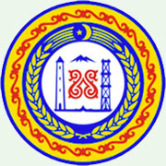      МИНИСТЕРСТВО ФИНАНСОВ ЧЕЧЕНСКОЙ РЕСПУБЛИКИ        364 000,  г. Грозный, ул. Гаражная, д. 2 а                                                 	        тел: (8712) 62-79-99, факс: 62-79-84        ОКПО 45268875, ОГРН 1022002542583,                                                   	www.minfinchr.ru        ИНН 2020002560 КПП201601001    						E-mail: minfin.chr@mail.ru       01.07.2016 года № 1770/29      на № ____________   от ________________ПРЕДПИСАНИЕ № 32/2016
об устранении нарушений законодательства Российской Федерации и иных нормативных правовых актов о контрактной системе в сфере закупок товаров, работ, услуг для обеспечения государственных и муниципальных нуждВ соответствии с приказом Министерства финансов Чеченской Республики 
от 07.06.2016 года № 01-03-01/96 «О проведении плановой проверки
в Государственном бюджетном учреждении «Мемориальный комплекс славы
им. А.А. Кадырова», в период с 16.06.2016 года по 29.06.2016года в отношении Государственного бюджетного учреждения «Мемориальный комплекс славы им. А.А. Кадырова» (далее - ГБУ «МКС им. А.А. Кадырова»)группой сотрудников Министерства финансов Чеченской Республики в составе:- Хабилаева З.Х., консультанта отдела внутреннего финансового аудита 
и контроля, руководителя группы;- Садулаева Р.А., ведущего специалиста-эксперта отдела внутреннего финансового аудита и контроля, проведена плановая проверка соблюдения требований законодательства Российской Федерации и иных нормативных правовых актов о контрактной системе в сфере закупок товаров, работ, услуг для обеспечения государственных нужд за 2016 год.В ходе проверки выявлены следующие нарушения законодательства Российской Федерации и иных нормативных правовых актов о контрактной системе в сфере закупок:	Министерство финансов Чеченской Республики в соответствии с пунктом 2 части 22 статьи 99ФЗ-44 ипунктом 4.6Порядка осуществления контроля за соблюдением ФЗ-44, утвержденного приказом Министерства финансов Чеченской Республики от 22 сентября 2014 г. № 01-03-01/90,ПРЕДПИСЫВАЕТ:	1. В срок до 01 октября 2016 года при формировании, внесении изменений 
и утверждении плана-графика закупок учесть требования приказа Министерства экономического развития РФ и Федерального казначейства от 31 марта 2015 г. № 182/7н «Об особенностях размещения в единой информационной системе 
или до ввода в эксплуатацию указанной системы на официальном сайте Российской Федерации в информационно-телекоммуникационной сети «Интернет» для размещения информации о размещении заказов на поставки товаров, выполнение работ, оказание услуг планов-графиков размещения заказов на 2015-2016 годы»и части 2 статьи 112 Федерального закона от 05.04.2013 г. № 44-ФЗ «О контрактной системе в сфере закупок товаров, работ, услуг для обеспечения государственных и муниципальных нужд»	2. Информацию о результатах исполнения настоящего Предписания представить в Министерство финансов Чеченской Республики до 01 октября 2016 года.	Неисполнение в установленный срок настоящего Предписания влечет административную ответственность в соответствии с частью 7 статьи 19.5 Кодекса Российской Федерации об административных правонарушениях.	Настоящее Предписание может быть обжаловано в установленном законом порядке путем обращения в суд.Первый заместитель министра				                     А.А. АддаевИсп. Амирхаджиев И.Н.Тел. 8 (8712) 62-31-21Генеральному директору  Государственного бюджетного учреждения «Мемориальный комплекс славы им. А.А. Кадырова»А-В.А. АХМАДОВУ_____________________________________Российская Федерация, 364014, Чеченская Республика, 
г. Грозный, ул. Маяковского, д. б/н.1.Содержание нарушенияВ соответствии с частью 2 статьи 112 Федерального закона от 5 апреля 2013 года № 44-ФЗ «О контрактной системе в сфере закупок товаров, работ и услуг для обеспечения государственных и муниципальных нужд» (далее – 
ФЗ-44) заказчики размещают в единой информационной системе или до ввода в эксплуатацию указанной системы на официальном сайте Российской Федерации в информационно-телекоммуникационной сети «Интернет» для размещения информации о размещении заказов на поставки товаров, выполнение работ, оказание услуг планы-графики размещения заказов на 2014 и 2016 годы по правилам, действовавшим до дня вступления в силу ФЗ-44 (совместный приказ Министерства экономического развития Российской Федерации и Федерального казначейства от 27.12.2011 года № 761/20н «Об утверждении порядка размещения на официальном сайте планов-графиков размещения заказов на поставки товаров, выполнения работ, оказание услуг для нужд заказчиков и формы планов-графиков размещения заказа на поставки товаров, выполнения работ, оказания услуг для нужд заказчиков») (далее – Приказ МЭР РФ № 761 и ФК № 20н), с учетом особенностей, которые могут быть установлены федеральным органом исполнительной власти, осуществляющим нормативное правовое регулирование в сфере размещения заказов, и федеральным органом исполнительной власти, осуществляющим правоприменительные функции по кассовому обслуживанию исполнения бюджетов бюджетной системы Российской Федерации (Федерального казначейства) (совместный приказ Министерства экономического развития РФ и Федерального казначейства от 31 марта 2015 г. № 182/7н «Об особенностях размещения в единой информационной системе или до ввода в эксплуатацию указанной системы на официальном сайте Российской Федерации в информационно-телекоммуникационной сети «Интернет» для размещения информации о размещении заказов на поставки товаров, выполнение работ, оказание услуг планов-графиков размещения заказов на 2015-2016 годы») (далее – Приказ МЭР РФ и ФК № 182/7н).Приказом МЭР РФ и ФК № 182/7н утверждены особенности размещения в единой информационной системе или до ввода в эксплуатацию указанной системы на официальном сайте Российской Федерации в информационно-телекоммуникационной сети «Интернет» для размещения информации о размещении заказов на поставки товаров, выполнение работ, оказание услуг планов-графиков размещения заказов на 2015-2016 годы» (далее – Особенности, утв. приказом МЭР РФ и ФК № 182/7н).Согласно пункту 1 Особенностей, утв. приказом МЭР РФ и ФК № 182/7н, данные особенности устанавливают особенности размещения заказчиком на официальном сайте Российской Федерации в информационно-телекоммуникационной сети «Интернет» для размещения информации о размещении заказов на поставки товаров, выполнение работ, оказание услуг www.zakupki.gov.ru планов-графиков размещения заказов товаров, работ, услуг для обеспечения государственных и муниципальных нужд на 2015 и 2016 годы (далее - планы-графики) в соответствии с совместным приказом МЭР РФ № 761 и ФК № 20н.Приказом МЭР РФ № 761 и ФК № 20н утвержден порядок размещения на официальном сайте планов-графиков размещения заказов на поставки товаров, выполнения работ, оказание услуг для нужд заказчиков и форма плана-графика размещения заказа на поставки товаров, выполнения работ, оказания услуг для нужд заказчиков») (далее – Порядок, утв. приказом МЭР РФ № 761 и ФК № 20н).Согласно пункту 2 Особенностей, утв. приказом МЭР РФ и ФК № 182/7н, планы-графики подлежат размещению на официальном сайте не позднее одного календарного месяца после принятия закона (решения) о бюджете. В случаях, указанных в пункте 7 Особенностей, утв. приказом МЭР РФ и ФК № 182/7н, размещение плана-графика на официальном сайте осуществляется в день его утверждения.Бюджет Чеченской Республики на 2015 год и на плановый период 2016 и 2017 годов утвержден Законом Чеченской Республики от 29 декабря 2014 года № 55-РЗ «О республиканском бюджете на 2015 год и на плановый период 2016 и 2017 годов». Таким образом, план-график закупок на 2015 год должен быть размещен на сайте www.zakupki.gov.ru не позднее 29 января 2015 года.При проверке в реестре планов-графиков и планов закупок на сайте www.zakupki.gov.ru установлено, что ГБУ «МКС им. А.А. Кадырова» план-график закупок на 2015 год опубликован без нарушения установленных сроков 30.12.2015 года.ГБУ «МКС им. А.А. Кадырова»за 2015 год опубликовано 9 планов-графиков закупок, при проверке которых по 9 позициям выявлены следующие нарушения требований Особенностей, утв. приказом МЭР РФ и ФК № 182/7н, Порядка, утв. приказом МЭР РФ № 761 и ФК № 20н, и части 2 статьи 112 
ФЗ-44: 1. При указании данных о заказчике, предусмотренных формой плана-графика закупок по строке ОКАТО в планах-графиках закупок указывается неверный код Общероссийского классификатора территорий муниципальных образований «ОКТМО» № 96401364000, что является нарушением требования подпункта 1 пункта 5 Особенностей, утв. приказом МЭР РФ и ФК № 182/7н, и части 2 статьи 112 ФЗ-44. Согласно тому 4 раздела 2 Общероссийского классификатора территорий муниципальных образований «ОК 033-2013», утвержденного приказом Росстандарта от 14.06.2013 года № 159-ст, с учетом изменений 1/2013 - 68/2014 городу Грозный присвоен код №96 701 000 001.2. В столбце 1 планов-графиков закупок во всех закупках указывается КОСГУ, однако код бюджетной классификации Российской Федерации (КБК) в части кода вида расходов (КВР), детализированного до уровня подгруппы и элемента КВР не указывается, что является нарушением требования перечисления «а» подпункта 2 пункта 5 Особенностей, утв. приказом МЭР РФ и ФК № 182/7н, и части 2 статьи 112 ФЗ-44.3. В столбце 6 во всех закупках, за исключением закупок у единственного поставщика (подрядчика, исполнителя) в соответствии с пунктом 4 и 5 части 1 статьи 93 ФЗ-44 не приводятся:- минимально необходимые требования, предъявляемые к предмету контракта, которые могут включать функциональные, технические, качественные и эксплуатационные характеристики предмета контракта, связанные с определением соответствия поставляемых товаров, выполняемых работ, оказываемых услуг потребностям заказчика и позволяющие идентифицировать предмет контракта, с учетом положений статьи 33 ФЗ-44;- запреты на допуск товаров, работ, услуг, а также ограничения и условия допуска товаров, работ, услуг для целей осуществления закупок в соответствии со статьей 14 ФЗ-44 (при наличии таких запретов, ограничений, условий);- предоставляемые участникам закупки преимущества в соответствии со статьями 28 и 29 ФЗ-44 (при наличии таких преимуществ);- дополнительные требования к участникам закупки, установленные в соответствии с частью 2 статьи 31 ФЗ-44 (при наличии таких требований);- информация об ограничениях, связанных с участием в закупке только субъектов малого предпринимательства, социально ориентированных некоммерческих организаций, либо об установлении требований к поставщику (подрядчику, исполнителю), не являющемуся субъектом малого предпринимательства или социально ориентированной некоммерческой организацией, о привлечении к исполнению контракта субподрядчиков, соисполнителей из числа субъектов малого предпринимательства, социально ориентированных некоммерческих организаций в соответствии со статьей 30 ФЗ-44 (при наличии таких ограничений или требований);- информация об обязательном общественном обсуждении закупки товара, работы или услуги.Не установление данных требований является нарушением требования перечисления «е» подпункта 2 пункта 5 Особенностей, утв. приказом МЭР РФ и ФК № 182/7н, и части 2 статьи 112 ФЗ-44.4. В столбце 7 в некоторых закупках не указывается единица измерения товаров, работ, услуг, являющихся предметом контракта, в соответствии с Общероссийским классификатором единиц измерения (ОКЕИ) (в случае если объект закупки может быть количественно измерен), что является нарушением требования перечисления «ж» подпункта 2 пункта 5 Особенностей, утв. приказом МЭР РФ и ФК № 182/7н, и части 2 статьи 112 ФЗ-44.5. В столбце 8 планов-графиков в некоторых закупках не указывается количество товаров, работ, услуг, являющихся предметом контракта, в соответствии с единицами измерения, предусмотренными в столбце 7 формы плана-графика (в случае, если объект закупки может быть количественно измерен), что является нарушением требования перечисления «з» подпункта 2 
пункта 5 Особенностей, утв. приказом МЭР РФ и ФК № 182/7н, и части 2 статьи 112 ФЗ-44.6. В столбце 14 в закупках, осуществляемых путем проведения открытых аукционов указана  информация об ограничениях, связанных с участием в закупке только субъектов малого предпринимательства, в соответствии со статьей 30 ФЗ-44, что является нарушением требования перечисления «е» подпункта 2 пункта 5 Особенностей, утв. приказом МЭР РФ и ФК № 182/7н, и части 2 статьи 112 ФЗ-44, согласно которой данные ограничения указываются в столбце 6 плана-графика закупок.7. В столбцах 2, 3, 4, 5, 6, 7, 8, 10, 11, 12 в закупках, осуществляемых путем проведения закупок у единственного поставщика (подрядчика, исполнителя) в соответствии с пунктами 8 и 29 части 1 статьи 93 ФЗ-44 не указывается соответствующая информация, что является нарушением требований перечислений «б», «в», «г», «д», «е», «ж», «з», «к», «л», «м» подпункта 2 пункта 5 Особенностей, утв. приказом МЭР РФ и ФК № 182/7н, и части 2 статьи 112 ФЗ-44.8. В столбцах 11 и 12 в закупке, осуществляемых путем проведения закупки у единственного поставщика (подрядчика, исполнителя) в соответствии с пунктом 6 части 1 статьи 93 ФЗ-44 на охрану объекта не указывается соответствующая информация о сроке размещения заказа и сроке исполнения контракта, что является нарушением требований перечислений «л» и «м» подпункта 2 пункта 5 Особенностей, утв. приказом МЭР РФ и ФК № 182/7н, и части 2 статьи 112 ФЗ-44.9. В нижнем правом углу планов-графиков закупок не указывается фамилия, инициалы, телефон (факс) и (или) адрес электронной почты исполнителя (ответственного за формирование), что является нарушением требования подпункта 7 пункта 5 Особенностей, утв. приказом МЭР РФ и ФК № 182/7н, и части 2 статьи 112 ФЗ-44.Нарушение в денежном выражении-Дата (период) совершения нарушенияВесь проверяемый период.Нарушенные положения нормативных правовых актов (со ссылками на соответствующие пункты, части, статьи)Требования подпункта 1 пункта 5, требования перечислений «а» «б», «в», «г», «д», «е», «ж», «з», «к», «л», «м» подпункта 2 пункта 5, подпункта 7 пункта 5 Особенностей, утв. приказом МЭР РФ и ФК № 182/7н, и части 2 статьи 112 ФЗ-44.Документы, подтверждающие нарушение1. Акт плановой проверки № 32/2016 от 29.06.2016 года.2. Копии планов-графиков закупок.